КАРТА ПРЕДПРИЯТИЯ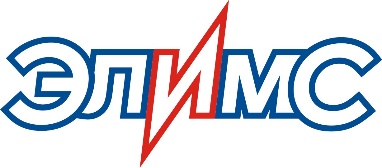 Полное наименованиеОбщество с ограниченной ответственностью «Элимс»Сокращенное наименованиеООО «Элимс»Юридический адрес428003, Чувашия Чувашская Республика, город Чебоксары, улица Текстильщиков, дом 8, корпус 16, помещение 158АТел.: (8352) 23-70-71Фактический адрес428003, Чувашия Чувашская Республика, город Чебоксары, улица Текстильщиков, дом 8, корпус 16, помещение 158АЭлектронная почтаinfo@elim-s.ruСайтhttps://elim-s.ru/ОГРН1112130009100ИНН2130090739КПП213001001Банковские реквизитыПАО БАНК ЗЕНИТР/с 40702810301000180345К/с 30101810000000000272БИК 044525272Коды статистикиОКПО 90943521ОКАТО 97401371000ОКТМО 97701000ОКОГУ 49013ОКФС 16ОКОПФ 12300ОКВЭД 27.12ДиректорШепелин Иван Александрович